Министерство  образования  и  науки  КЧРМКОУ  «СОШ №3 ст. Зеленчукскойим. В.В. Бреславцева»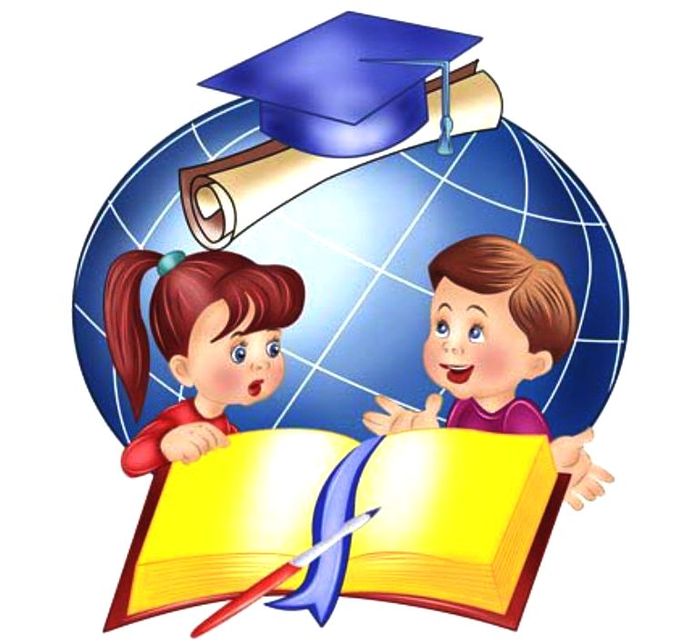 сентябрь  2021  год.Цели:активизировать познавательную деятельность обучающихся;содействовать развитию творческих способностей;выявлять талантливых обучающихся;формировать ответственность за порученное дело, умение работать в коллективе;воспитывать нравственно-эстетическое отношение к миру.Задачи:создание условий, максимально благоприятствующих получению качественного образования каждым учеником в зависимости от его индивидуальных способностей, наклонностей, культурно-образовательных потребностей.повышение интереса обучающихся к учебной деятельности, к познанию действительности и самого себя, а также выработке самодисциплины и самоорганизации.оценка влияния предметной недели на развитие интереса учеников к изучаемым предметам.помощь учителям и ученикам в раскрытии своего творческого потенциала, организаторских способностей.создание праздничной творческой атмосферы.Девиз недели: «Учиться будем весело, чтоб хорошо учиться!»План  работы.№п/пМероприятияОтветственныйСроки20.09.21.1.Онлайн линейка  по открытию  метапредметной  «Разноцветной недели» в начальной школе.2. «Разноцветные викторины».Чагарова Н.А.Учителя 2-4 классов08.40. -08.50.До конца дня.21.09.21.3. Урок по ОРКСЭ«Граница между добром и злом».Добрянская Л.Х.08.50.-09.30.  (2 урок)  21.09.21.4. Литературная гостиная«Художники и поэты об осени».Стригина Ю.В.09.50.-10.30.  (3 урок)  21.09.21.5. Урок по окружающему миру. «Природа в опасности».Чагарова Н.А.10.50. -11.30.(4 урок)22.09.21.6. Обучение грамоте  «Конкурс каллиграфии «Король письма».Хубиева Л.С.08.00.-08.25.(1 урок)22.09.21.7.Урок по обучению грамоте.Остапенко М.А.08.50. – 09.20.  (2 урок)  22.09.21.8.Музыкальные разноцветные перемены.Учителя  1-4 классовВ течение дня.23.09.21.9.Урок по математике.Кульгавская Н.В.08.50.-09.30.(2 урок)23.09.21.10. Урок по ОРКСЭ.Рубанова Н.И.09.50.-10.30.(3 урок)23.09.21.11.Весёлая разноцветная зарядка.Учителя  1-4 классовВ течение дня.24.09.21.12. Урок по окружающему миру.Литвинова И.А.08.50.-09.30.(2 урок)24.09.21.9.Подведение  итогов  недели.Чагарова Н.А.12. 25. – 13. 00.